Trường tiểu học Giang BiênLỊCH BÁO GIẢNGHọc kì I – Tuần 3(Từ ngày 19/09/2022- 23/09/2022)Tổ trưởng 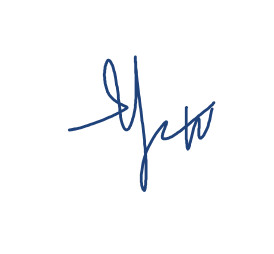 NGUYỄN HẢI YẾNThứ/ngày/buổiThứ/ngày/buổiTiếtLớpTiết PPCTMôn học(hoặc PM)Tên bài giảngĐồ dùng25/9Buổi sáng125/9Buổi sáng225/9Buổi sáng325/9Buổi sáng425/9Buổi chiều525/9Buổi chiều625/9Buổi chiều725/9Buổi chiều836/9Buổi sáng15A55Tin họcBài 3: Thư điện tử (email)Máy tính, SGK36/9Buổi sáng25A35Tin họcBài 3: Thư điện tử (email)Máy tính, SGK36/9Buổi sáng35A25Tin họcBài 3: Thư điện tử (email)Máy tính, SGK36/9Buổi sáng45A15Tin họcBài 3: Thư điện tử (email)Máy tính, SGK36/9Buổi chiều54A55Tin họcBài 3: Làm quen với tệpMáy tính, SGK36/9Buổi chiều64A25Tin họcBài 3: Làm quen với tệpMáy tính, SGK36/9Buổi chiều74A45Tin họcBài 3: Làm quen với tệpMáy tính, SGK36/9Buổi chiều847/9Buổi sáng14A15Tin họcBài 3: Làm quen với tệpMáy tính, SGK47/9Buổi sáng24A26Tin họcBài 3: Làm quen với tệpMáy tính, SGK47/9Buổi sáng34A35Tin họcBài 3: Làm quen với tệpMáy tính, SGK47/9Buổi sáng44A46Tin họcBài 3: Làm quen với tệpMáy tính, SGK47/9Buổi chiều55A36Tin họcBài 3: Thư điện tử (email)Máy tính, SGK47/9Buổi chiều65A45Tin họcBài 3: Thư điện tử (email)Máy tính, SGK47/9Buổi chiều75A16Tin họcBài 3: Thư điện tử (email)Máy tính, SGK47/9Buổi chiều858/9Buổi sáng158/9Buổi sáng258/9Buổi sáng358/9Buổi sáng45A26Tin họcBài 3: Thư điện tử (email)58/9Buổi chiều54A56Tin họcBài 3: Làm quen với tệpMáy tính, SGK58/9Buổi chiều64A36Tin họcBài 3: Làm quen với tệpMáy tính, SGK58/9Buổi chiều75A46Tin họcBài 3: Thư điện tử (email)Máy tính, SGK58/9Buổi chiều85A56Tin họcBài 3: Thư điện tử (email)Máy tính, SGK69/9Buổi sáng14A16Tin họcBài 3: Làm quen với tệpMáy tính, SGK69/9Buổi sáng23A35Tin họcBài 3: Con người xử lý thông tinMáy tính, SGK, Máy chiếu69/9Buổi sáng33A45Tin họcBài 3: Con người xử lý thông tinMáy tính, SGK, Máy chiếu69/9Buổi sáng43A55Tin họcBài 3: Con người xử lý thông tinMáy tính, SGK, Máy chiếu69/9Buổi chiều53A15Tin họcBài 3: Con người xử lý thông tinMáy tính, SGK, Máy chiếu69/9Buổi chiều63A25Tin họcBài 3: Con người xử lý thông tinMáy tính, SGK, Máy chiếu69/9Buổi chiều769/9Buổi chiều8